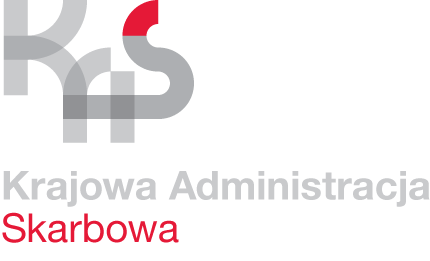 Izba Administracji Skarbowej w ŁodziUNP: 1001-22-036474Łódź, 29 marca 2022 r.Wyjaśnienie oraz modyfikacja treści Zapytania ofertowegoDotyczy postępowania o udzielenie zamówienia na świadczenie usług medycyny pracy 
dla pracowników i stażystów Izby Administracji Skarbowej w Łodzi świadczących pracę 
w Urzędzie Skarbowym w Rawie Mazowieckiej  – 1001-ILZ.261.10.2022.Zamawiający – Izba Administracji Skarbowej w Łodzi udziela wyjaśnień do złożonego 
w niniejszym postępowaniu pytania oraz modyfikuje Zapytanie ofertowe w poniższym zakresie:Pytanie: „W nawiązaniu do postępowania o udzielenie zamówienia publicznego nr 1001-ILZ.261.10.2022 na usługi medycyny pracy dla pracowników i stażystów Izby Administracji Skarbowej w Łodzi informuję, że Poradnia Medycyny Pracy (…) udziela świadczeń w przedmiotowym zakresie 
od poniedziałku do piątku w godz. 07:15 - 14:00. W związku z tym proszę o zmianę we wzorze umowy w § 2 ust. 3 pkt 3 lit. a, lit. b.”Odpowiedź:Zamawiający wyraża zgodę na wyznaczanie pracownikom/stażystom terminu przyjęcia, wizyty lekarskiej lub badania od poniedziałku do piątku w godzinach 7:30 – 14:00, z wyłączeniem świąt oraz dni wolnych od pracy.W związku z powyższym Zamawiający modyfikuje:Załącznik nr 3 do Zapytania ofertowego w zakresie pkt 6.6 (Podstawa prawna), 
który otrzymuje brzmienie:„Wykonawca zapewni w dni robocze tj. od poniedziałku do piątku w godzinach 
8:00-14:00 możliwość rejestracji pracowników/stażystów telefonicznie w zakresie ustalenia terminu i godziny przyjęcia, wizyty lekarskiej lub badania”Załącznik nr 3 do Zapytania ofertowego w zakresie pkt 6.7 (Podstawa prawna), 
który otrzymuje brzmienie:„pracownicy/stażyści Zamawiającego będą mieć wyznaczane terminy przyjęcia, wizyty lekarskiej lub badania od poniedziałku do piątku w godzinach 7:30-14:00, z wyłączeniem świąt oraz dni wolnych od pracy”Załącznik nr 5 do Zapytania ofertowego w zakresie § 2 ust. 3 pkt 3 lit.a), który otrzymuje brzmienie:„zapewnienia od poniedziałku do piątku w godzinach 8:00-14:00 możliwości rejestracji pracowników/stażystów Zamawiającego telefonicznie w zakresie ustalenia terminu 
i godziny przyjęcia, wizyty lekarskiej lub badania”Załącznik nr 5 do Zapytania ofertowego w zakresie § 2 ust. 3 pkt 3 lit.b), który otrzymuje brzmienie:„zapewnienia pracownikom/stażystom Zamawiającego możliwości wyznaczenia terminu przyjęcia, wizyty lekarskiej lub badania od poniedziałku do piątku w godzinach 
7:30 - 14:00, z wyłączeniem świąt oraz dni wolnych od pracy”Na oryginale podpisZ upoważnieniaDyrektora Izby Administracji Skarbowej w ŁodziNaczelnik WydziałuPaweł RetkiewiczSprawa: Dotyczy postępowania o udzielenie zamówienia na usługi medycyny pracy dla pracowników 
i stażystów Izby Administracji Skarbowej w Łodzi świadczących pracę w Urzędzie Skarbowym 
w Rawie MazowieckiejZnak sprawy:1001-ILZ.261.10.2022.2Kontakt:Magdalena Szczepaniaktel. 42 28 99 764e-mail: przetargi.ias.lodz@mf.gov.pl